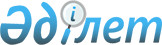 О внесении дополнения в приказ Председателя Налогового комитета Министерства финансов Республики Казахстан от 20 сентября 2002 года N 727 "Об утверждении Государственного реестра контрольно-кассовых машин с фискальной памятью разрешенных к использованию на территории Республики Казахстан"
					
			Утративший силу
			
			
		
					Приказ и.о. Председателя Налогового комитета Министерства финансов Республики Казахстан от 9 января 2006 года N 9. Зарегистрирован в Министерстве юстиции Республики Казахстан 18 января 2006 года N 4023. Утратил силу приказом Министра финансов Республики Казахстан от 30 декабря 2008 года N 635.
      


Сноска. Утратил силу приказом Министра финансов РК от 30.12.2008 


 N 635 


 (порядок введения в действие см. 


 п.4 


).



      В соответствии с пунктом 3 
 статьи 546 
 Кодекса Республики Казахстан "О налогах и других обязательных платежах в бюджет" (Налоговый кодекс) 

ПРИКАЗЫВАЮ:





      1. Внести в 
 приказ 
 Председателя Налогового комитета Министерства финансов Республики Казахстан от 20 сентября 2002 года N 727 "Об утверждении Государственного реестра контрольно-кассовых машин с фискальной памятью, разрешенных к использованию на территории Республики Казахстан" (зарегистрированный в Реестре государственной регистрации нормативных правовых актов 2 октября 2002 года за N 1991, опубликованный в газете "Казахстанская правда" от 7 января 2003 года N 4-5; с дополнениями, внесенными приказами Председателя Налогового комитета Министерства финансов Республики Казахстан от 25 декабря 2002 года 
 N 895 
, от 28 декабря 2002 года 
 NN 902 
, 
 903 
, зарегистрированными в Реестре государственной регистрации нормативных правовых актов 7 января 2003 года за NN 2108, 2109, 2110 соответственно, от 27 марта 2003 года 
 N 143 
, зарегистрированным в Реестре государственной регистрации нормативных правовых актов 3 апреля 2003 года за N 2226, от 21 мая 2003 года 
 N 210 
, зарегистрированным в Реестре государственной регистрации нормативных правовых актов 6 июня 2003 года за N 2353, от 2 июня 2003 года 
 N 221 
, зарегистрированным в Реестре государственной регистрации нормативных правовых актов 26 июня 2003 года за N 2380, от 21 октября 2003 года 
 N 404 
, зарегистрированным в Реестре государственной регистрации нормативных правовых актов 14 ноября 2003 года за N 2559, от 24 июня 2004 года 
 N 312 
, зарегистрированным в Реестре государственной регистрации нормативных правовых актов 12 июля 2004 года N 2945, от 21 октября 2004 года 
 N 532 
, зарегистрированным в Реестре государственной регистрации нормативных правовых актов 8 ноября 2004 года за N 3199, от 12 ноября 2004 года 
 N 579 
, зарегистрированным в Реестре государственной регистрации нормативных правовых актов 19 ноября 2004 года за N 3209, от 24 декабря 2004 года 
 N 667 
, зарегистрированным в Реестре государственной регистрации нормативных правовых актов 6 января 2005 года за N 3324, от 2 февраля 2005 года 
 N 38 
, зарегистрированным в Реестре государственной регистрации нормативных правовых актов 17 февраля 2005 года за N 3446, от 29 июня 2005 года 
 N 286 
, зарегистрированным в Реестре государственной регистрации нормативных правовых актов от 1 августа 2005 года за N 3763, от 30 ноября 2005 года 
 N 535 
, зарегистрированным в Реестре государственной регистрации нормативных правовых актов от 12 декабря 2005 года за N 3972) следующее дополнение:

      Государственный реестр контрольно-кассовых машин с фискальной памятью, разрешенных к использованию на территории Республики Казахстан, утвержденный указанным приказом, дополнить пунктами 92, 93 следующего содержания:

      "92. Компьютерная система "Colvir" (версия CBS-2)

      93. Банковская компьютерная система "SCORE" (версия 1.8.2)".




      2. Управлению налогового администрирования Налогового комитета Министерства финансов Республики Казахстан (Кипшаков А.М.) направить настоящий приказ на государственную регистрацию в Министерство юстиции Республики Казахстан.




      3. Настоящий приказ вводится в действие со дня официального опубликования.


      И.о. Председателя




      Налогового комитета




      Министерства финансов




      Республики Казахстан 


					© 2012. РГП на ПХВ «Институт законодательства и правовой информации Республики Казахстан» Министерства юстиции Республики Казахстан
				